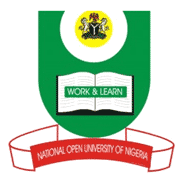 NATIONAL OPEN UNIVERSITY OF NIGERIA14-16 AHMADU BELLO WAY, VICTORIA ISLAND LAGOSMARCH/APRIL 2016 EXAMINATION			SCHOOL OF SCIENCE AND TECHNOLOGYCOURSE CODE: 			CIT383 (2 Credits )COURSE TITLE: 			Introduction to Object-Oriented ProgrammingTotal Score is 70 and each question carries 171/2 marksAnswer any four (4) questions in 21/2 Hours.1(a) Give the full meaning of the following acronyms:WYSIWYG OSIPCSRDOADTOODAPIURLGUI(1 mark each)1(b).  Differentiate between an instance variable and a static field? (4 marks)1(c).List three main features of Object Oriented Programming?(41/2 marks)2(a). What is the value of x after each of the following statement is executed:i. x=Math.abs(-7.5);ii. x=Math.floor(-3.7);iii. x=Math.ceil(6.3);iv. x=Math.floor(4.1);v. x=Math.ceil(-2.5);vi. x=Math.pow(2,8);vii.x=Math.ceil(-Math.abs(-5+Math.floor(-3.2)));(11/2  marks each)2(b). List three popular Object Oriented Languages? (3 marks)2(c) Mention two advantages of software reusability ( 4 marks)3(a) Write short note on the followingInheritance Encapsulation (3 marks each)3(b) Explain the term “methods” (7 marks)3( c) List three (3) examples of methods (41/2 marks)4(a) What do you understand by Operator Overloading? (7 marks)4(b) List and explain three key restrictions to overloading the conversion operators	 (6 marks)4(c) List the three (3) logical operators that can be directly overloaded for a class   	(41/2 marks)5(a) What is the difference between a Class and an Object? (8 marks)5(b) Explain the term “downcasting” (5 marks)5( c) Enumerate, giving examples, any three (3) examples of Message passing styles (41/2 marks)6(a) Write a short note on each of the following:Overloaded Method and Overridden Method  Local Variables and Instance VariablesSet and Get Methods 	(3 marks each)6(b) Explain the term “ Object Oriented Programming Language” (4 marks)6(c).List three main features of Object Oriented Programming?(41/2 marks)